新 书 推 荐中文书名：《独自生还》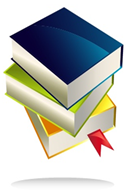 英文书名：I ALONE SURVIVE作    者：Bethany Clift出 版 社：未定代理公司：Jonathan Clowes/ANA/Irene Wen页    数：约9万字出版时间：未定代理地区：中国大陆、台湾审读资料：电子稿类    型：科幻小说内容简介：    2022年11月。人类已经被病毒6DM（最多六天——你的器官将在你的体内解体，你将从内向外融化）消灭了。如果你愿意，也可以将之称作世界末日。    日记记录者把自己视作一名女性主义者，虽然她连自己换一个插头都做不到，也无法自己做出决定，总是依赖自己的父母和丈夫詹姆斯（James）。她一直被自己的焦虑所苦，她的朋友和家人对于她来说就像安全毯一样的存在，所以在不知不觉间，她就过上了他们想要她过的生活，而不是她自己想要的生活。现在，她失去了他们，一个人生活在这个尸体腐烂、海鸥吃人的世界，一个燃烧的城市中，她没有任何能让自己生存下去的方法。    当你实际上变成了这个星球上的新统治者时，你会怎么做呢？闯入伦敦最豪华的酒店？偷一辆保时捷？不小心染上药物上瘾症？还是，寻找其他幸存者？答案当然是寻找其他幸存者了。    本书的叙述者和她的新伙伴——一条名叫“幸运”（Lucky）的蠢萌金毛猎犬——开始了一次穿越国家的公路旅行，她要确认自己是否真的是这个星球上剩下的最后一个人，并且开始学习只有自己的生活。作者简介：    贝萨妮·克里夫特（Bethany Clift）毕业于北方电影学院（Northern Film School），曾与Eon and Film 4合作开发项目，并担任自己的制作公司的董事。本书是她的第一部小说。谢谢您的阅读！请将回馈信息发至：温星（Irene Wen）安德鲁﹒纳伯格联合国际有限公司北京代表处
北京市海淀区中关村大街甲59号中国人民大学文化大厦1704室，100872
电话：010-82504206 传真：010-82504200Email：Irene@nurnberg.com.cnHttp://www.nurnberg.com.cn新浪微博：http://weibo.com/nurnberg豆瓣小站：http://site.douban.com/110577/微信订阅号：ANABJ2002